Name : ______________________________________________ECOLOGY GUIDED NOTES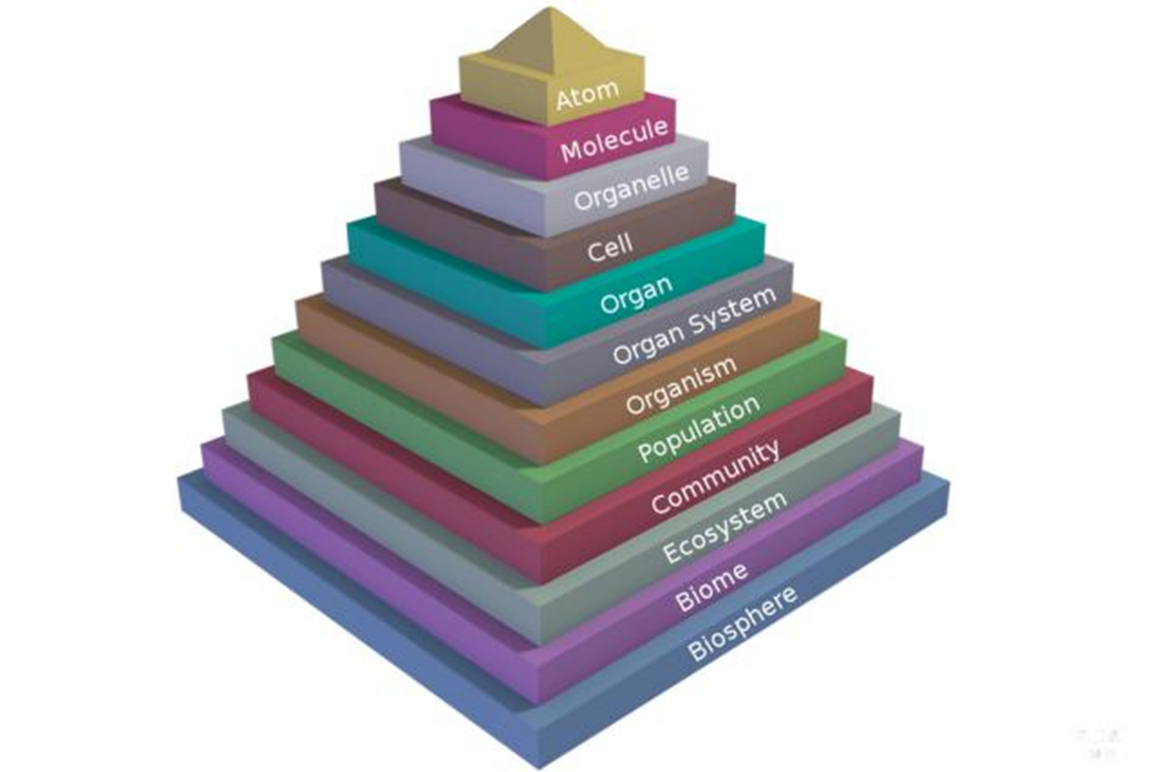 What is ecology? –Biotic factors = Abiotic factors =People = ___________________Rocks = _________________Temperature = ___________________Water = _________________Plants = ___________________What is tolerance of an organism? –Population- Group of one species that can reproduce to form a fertile offspring.Community-Ecosystem- Communities + _________________________________________Biosphere- The ____________________________ level of organization. Habitat – “the address” - Niche- “how it makes a living” – What are some things that limit the ability of a species to grow uncontrolled? –Producer- “autotrophs” – Consumer – “Heterotrophs”Types of consumers Carnivores- Omnivores-Saprophytes “decomposers”HerbivoresSymbiotic Relationships- How two organisms interact with each other.CommensalismParasitism MutualismLichen- 
Trophic Levels – each link in a food chain. Ex. Primary producer / primary consumer / secondary consumer.As you move up a food chain, the amount of available energy __________________ and the biomass _____________________.“law of 10” – each level has _____________________ of the energy as the previous level.Ex. Primary consumers can get 10% of the original energy from the plants they eat.Secondary consumers can get only 10% of that (1% of the original)Biomagnification – ex. DDT and bald eagles – Keystone species- Energy ___________ through an ecosystem and Nutrients __________ in an ecosystem Nutrient cycles- WaterEvaporation-Transpiration- Condensation-Precipitation-Carbon- exists as _________ in the atmosphere. Photosynthesis Cellular RespirationNitrogen Cycle - ____________ of the atmosphere is made up of nitrogen (N2)Nitrogen fixation- done by ______________________ - converts ______________________________________ into ammonium. Can also be done by ___________________________Weather –Climate- Green house effect- Population biology 4 factors that influence Density Immigration- Emigration-Density – Dependent Factors - _________________ Factors that have a larger effect on bigger populations. (Affect a population of 1 million more than a population of 1 thousand).Density Independent factors - _______________Factors that affect all population equally (Affect a population of 1 million the same as a population of 1 thousand)Carrying capacity- Exponential curve versus Logistic growth curve.Ecological Succession Primary – Begins in a place with ____________________.Pioneer Species Secondary- Begins in a place with ___________.Climax community- Invasive species - 